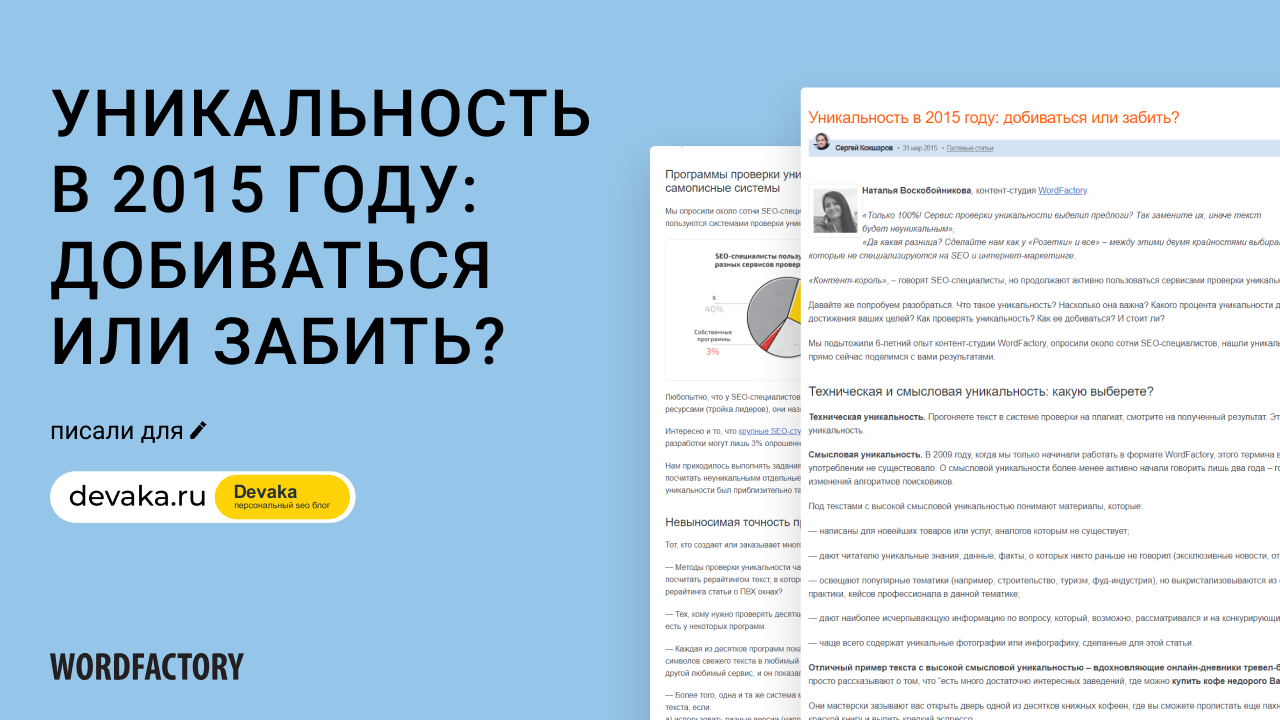 Уникальность в 2015 году: добиваться или забить?ЧИТАТЬ СТАТЬЮ